(Dištančné vzdelávanie)Meno a priezvisko..............................................................................................................Pracovný list: Zaokrúhľovanie čísel v obore do miliónaÚloha 1: Prečítaj si text. Tabuľku vyplň podľa vzoru. Zaokrúhlené nadol na stotisícky: 826 379 ≐ 800 000   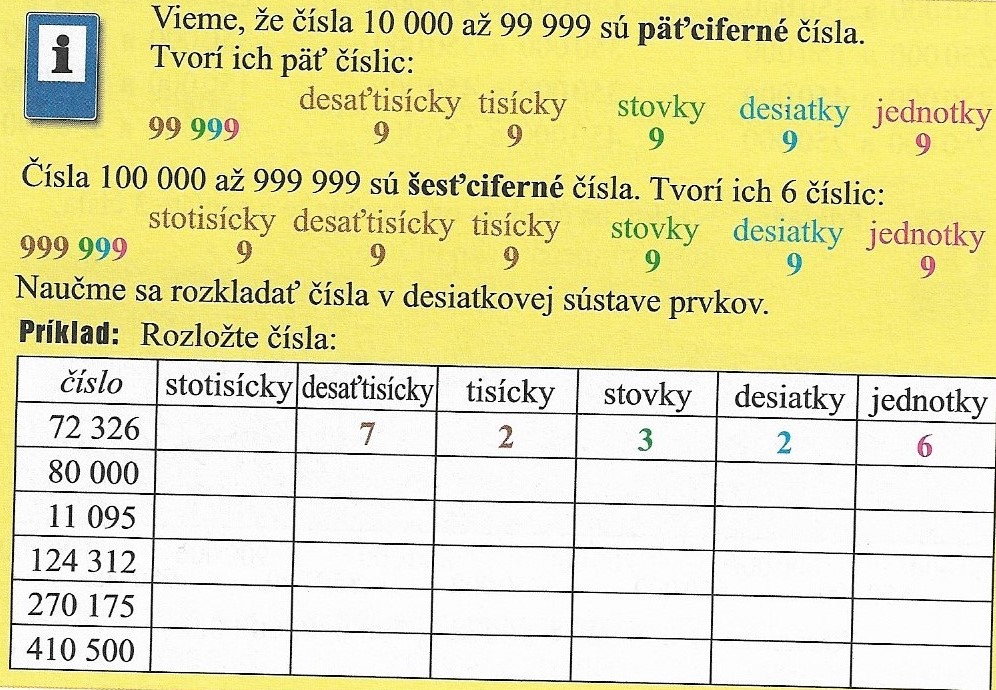 Zaokrúhlené nahor na desaťtisícky: 826 379 ≐ 830 000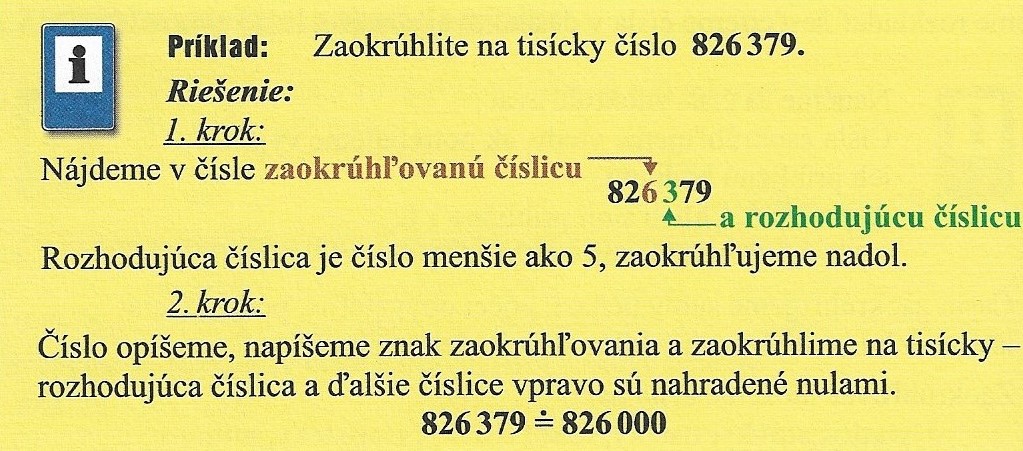 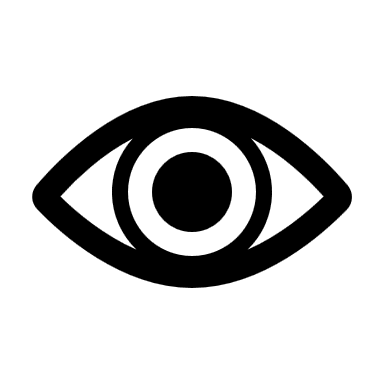 Všimni si riešenie tohto príkladu Úloha 2: Zaokrúhli čísla z v tabuľke na: Úloha 3: Popros rodiča o bloček z obchodu. Výslednú sumu, ktorú tam vidíš zapíš a centy zaokrúhli na eurá. Napríklad: Ak rodič platil sumu 24€ a 60 centov...zapíšeš sumu: 25€Celková suma nákupu:_________________, zaokrúhlená suma: _____________________*** Vypracovaný pracovný list odfoť a pošli na kontrolu na môj email: magdalenapalpasova@gmail.com alebo Facebook: Magdaléna Palpašová *** Žiak, ktorý dostal pracovný list od sociálnej pracovníčky, ho aj odovzdá sociálnej pracovníčke.Číslodesiatkystovkytisícky278 673278 6704 6994 70012 54513 000